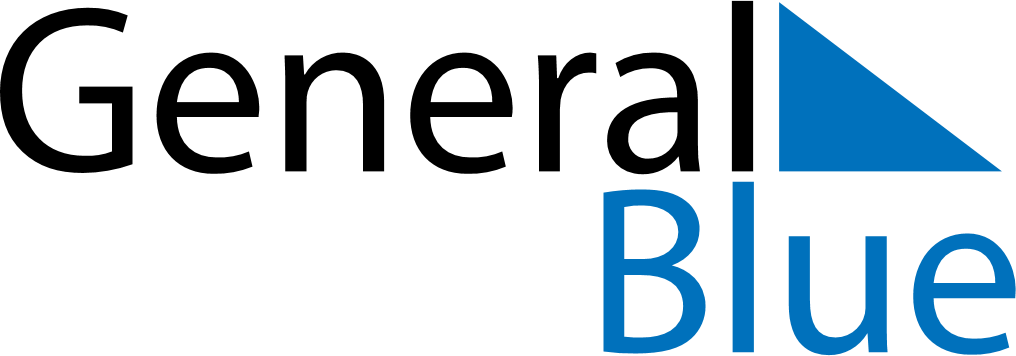 April 2020April 2020April 2020April 2020Faroe IslandsFaroe IslandsFaroe IslandsSundayMondayTuesdayWednesdayThursdayFridayFridaySaturday1233456789101011Maundy ThursdayGood FridayGood Friday1213141516171718Easter SundayEaster Monday1920212223242425Flag DayFlag Day2627282930